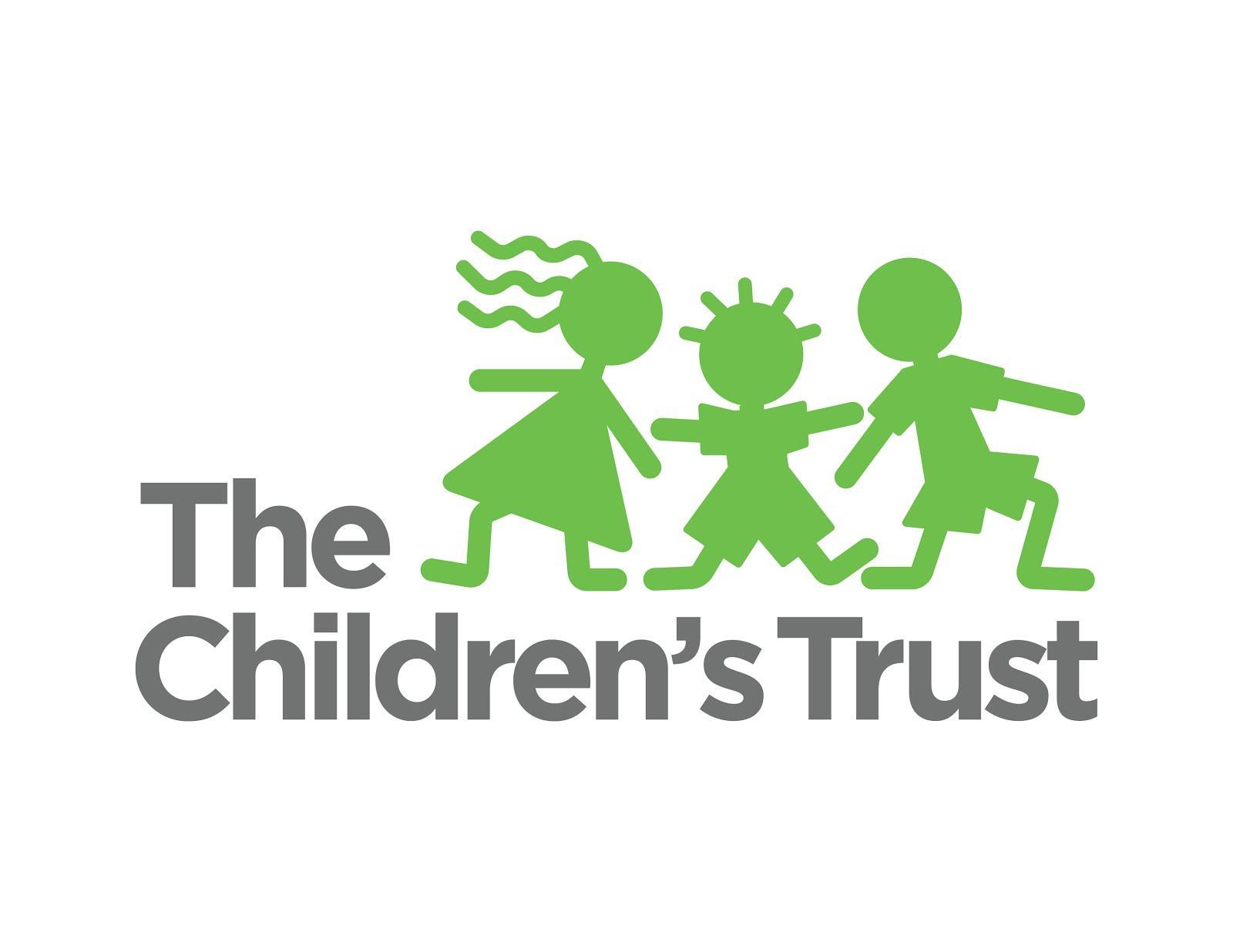 Community Outreach & Broadcast/Print Publicity ReportFebruary 4, 2018 – February 27, 2018 Board Meeting: Monday, March 12, 2018This report (with live links) may be downloaded from the March 12, 2018, board meeting page on our 
community calendar.The Children’s Trust in the CommunityMarch 1, Miami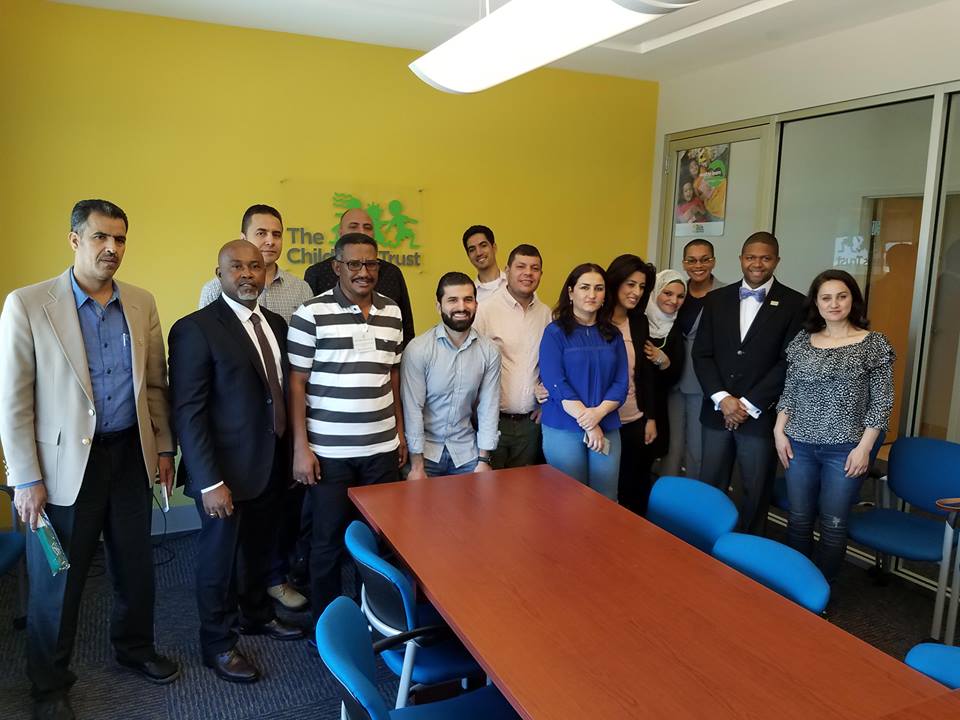 Hosting participants of the U.S. Department of State International Leadership Program.February 9, Miami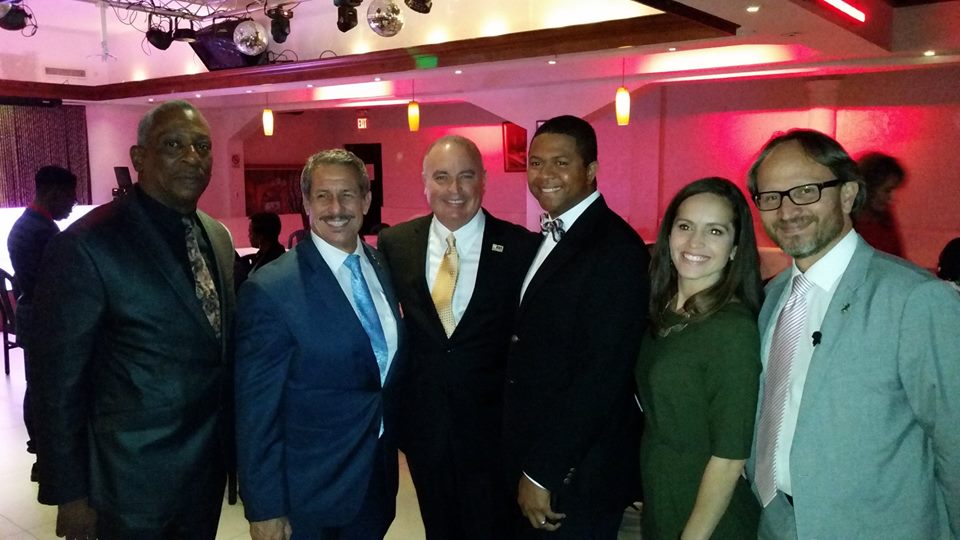 At the inaugural MagicWaste Youth Foundation’s Valentine’s luncheon.PUBLICITYMarch 4The Islander News Reach: N/AThe (Dr.) Joy of music: Local educator reaches kids through the power of songFeature story about local music educator Dr. Joy Galliford; Trust mentioned as past collaborator; Trust funds program through Miami-Dade Cultural Affairs 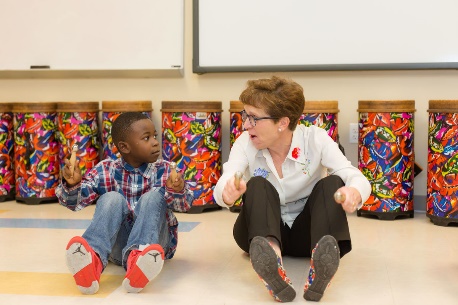 February 27Miami HeraldReach: 5,000,000Students honored at 2018 NASCAR Drive for Diversity AwardsYoung Talent Big Dreams 2018 auditions highlighted; Trust mentioned as an initiative partnerFebruary 25WPLG Local 10 NewsLocal 10 News Sunday Morning (two mentions: 5:30 and 7 a.m.)Community calendar mention of Young Talent Big Dreams auditionsFebruary 12The Miami TimesWe're celebrating our publisher emeritus' birthday by giving you a free giftTrust credited as being behind a special book giveaway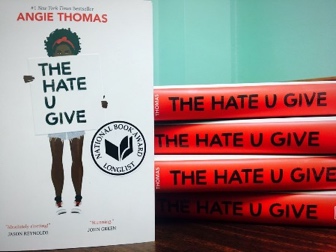 February 12 Miami HeraldReach: 5,000,000A-Rod, Maurice Ferre Jr. among 2018 judgesTrust Chief Program Officer Stephanie Sylvestre among 2018 judges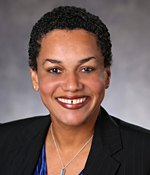 February 20Miami HeraldReach: 5,000,000Use playtime to boost your children’s brainpowerFeature byline: Trust staffer Kathleen Dexter 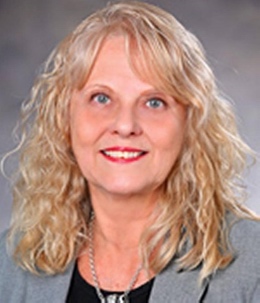 February 8Miami HeraldReach: 5,000,000Teens suffer abusive romantic relationships, tooFeature byline: Trust staffer Tameeka Grant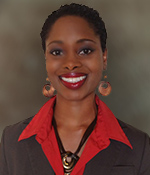 